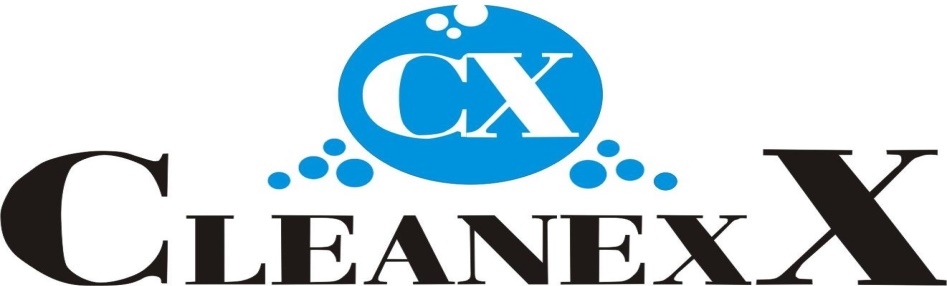 Cleanexx ReinigungsserviceHinter dem Begriff  Cleanexx  steht ein gemeinnütziges Dienstleistungsunternehmen im Reinigungsbereich, welches qualifizierte und fachgerechte Reinigungsleistungen anbietet.Das Besondere an unserem Zweckbetrieb Cleanexx ist, dass dort auch ehemals suchtmittelabhängige Menschen mitarbeiten. Unser Anspruch ist es unseren Kunden eine erstklassige Dienstleistung anzubieten und gleichzeitig diese Menschen bei ihrer Rückkehr in den regulären Arbeitsmarkt zu unterstützen.Wir suchen eine/nGebäudereiniger/inin Voll- und TeilzeitWir sind überzeugt: Zum unverwechselbaren Charakter des Hauses tragen unsere Mitarbeiterinnen und Mitarbeiter und die Qualität der von ihnen geleisteten Arbeit wesentlich bei!Kommen Sie zu uns und werden Sie kurzfristig Teil unseres Teams.Einsatzorte sind unterschiedliche Objekte in ganz Berlin. Das Aufgabengebiet umfasst alle Tätigkeiten im Reinigungsbereich.Eine entsprechende Berufserfahrung setzen wir voraus. Ein Abschluss als Gebäudereiniger ist nicht erforderlich.Weitergehende Informationen zu den Aktivitäten des Vereins erhalten Sie auf unserer Homepage www.drogentherapie-zentrum.de.Haben wir Ihr Interesse geweckt? Wir freuen uns auf Sie!Bitte senden Sie Ihre Kurzbewerbung an:DTZ Berlin e.V.Herr LetzschFrankfurter Allee 40   10247 BerlinTel.: 030/29385-422   u.letzsch@dtz-berlin.de